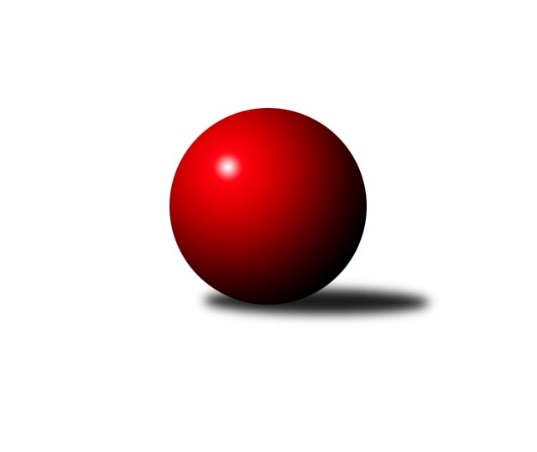 Č.13Ročník 2016/2017	3.6.2024 2. KLZ B 2016/2017Statistika 13. kolaTabulka družstev:		družstvo	záp	výh	rem	proh	skore	sety	průměr	body	plné	dorážka	chyby	1.	KC Zlín	12	10	1	1	67.0 : 29.0 	(176.5 : 111.5)	3178	21	2162	1016	35.5	2.	TJ Jiskra Nová Bystřice	12	9	1	2	61.0 : 35.0 	(162.0 : 126.0)	3129	19	2141	988	41.2	3.	KK Zábřeh	12	8	2	2	64.0 : 32.0 	(162.0 : 126.0)	3109	18	2115	994	34.7	4.	TJ Rostex Vyškov ˝A˝	12	6	1	5	53.0 : 43.0 	(149.5 : 138.5)	3069	13	2095	974	44.1	5.	HKK Olomouc	11	5	2	4	44.0 : 44.0 	(121.0 : 143.0)	3087	12	2107	980	47.5	6.	TJ Sokol Luhačovice	12	6	0	6	44.0 : 52.0 	(144.0 : 144.0)	3074	12	2118	957	42.7	7.	KK PSJ Jihlava	12	4	2	6	49.0 : 47.0 	(145.5 : 142.5)	3062	10	2100	963	47.7	8.	KK Mor.Slávia Brno	12	3	2	7	41.0 : 55.0 	(135.5 : 152.5)	3108	8	2143	965	47.2	9.	TJ Sokol Vracov	12	4	0	8	37.0 : 59.0 	(128.5 : 159.5)	3060	8	2087	973	49.7	10.	SK Baník Ratiškovice	11	3	1	7	36.0 : 52.0 	(126.5 : 137.5)	3064	7	2115	948	48.4	11.	KK Vyškov˝B˝	12	1	0	11	24.0 : 72.0 	(109.0 : 179.0)	2863	2	2018	845	64.9Tabulka doma:		družstvo	záp	výh	rem	proh	skore	sety	průměr	body	maximum	minimum	1.	KK Zábřeh	6	5	1	0	39.0 : 9.0 	(88.0 : 56.0)	3170	11	3263	3047	2.	TJ Jiskra Nová Bystřice	6	5	1	0	33.0 : 15.0 	(84.0 : 60.0)	3123	11	3171	3044	3.	TJ Rostex Vyškov ˝A˝	6	4	1	1	33.0 : 15.0 	(79.5 : 64.5)	3195	9	3349	3114	4.	KC Zlín	6	4	1	1	31.0 : 17.0 	(85.5 : 58.5)	3108	9	3132	3014	5.	HKK Olomouc	5	4	0	1	25.0 : 15.0 	(62.5 : 57.5)	3048	8	3126	2884	6.	TJ Sokol Luhačovice	6	4	0	2	27.0 : 21.0 	(76.0 : 68.0)	3129	8	3189	3047	7.	KK PSJ Jihlava	6	3	1	2	29.0 : 19.0 	(78.0 : 66.0)	3156	7	3222	3107	8.	KK Mor.Slávia Brno	6	2	1	3	22.0 : 26.0 	(70.0 : 74.0)	3065	5	3147	3029	9.	TJ Sokol Vracov	6	2	0	4	19.0 : 29.0 	(59.5 : 84.5)	3087	4	3280	2948	10.	SK Baník Ratiškovice	6	1	0	5	17.0 : 31.0 	(67.5 : 76.5)	3035	2	3083	3003	11.	KK Vyškov˝B˝	6	1	0	5	14.0 : 34.0 	(59.0 : 85.0)	3040	2	3092	2989Tabulka venku:		družstvo	záp	výh	rem	proh	skore	sety	průměr	body	maximum	minimum	1.	KC Zlín	6	6	0	0	36.0 : 12.0 	(91.0 : 53.0)	3192	12	3285	2999	2.	TJ Jiskra Nová Bystřice	6	4	0	2	28.0 : 20.0 	(78.0 : 66.0)	3131	8	3222	3016	3.	KK Zábřeh	6	3	1	2	25.0 : 23.0 	(74.0 : 70.0)	3099	7	3277	3034	4.	SK Baník Ratiškovice	5	2	1	2	19.0 : 21.0 	(59.0 : 61.0)	3069	5	3137	2971	5.	TJ Rostex Vyškov ˝A˝	6	2	0	4	20.0 : 28.0 	(70.0 : 74.0)	3055	4	3154	2985	6.	HKK Olomouc	6	1	2	3	19.0 : 29.0 	(58.5 : 85.5)	3093	4	3197	2975	7.	TJ Sokol Vracov	6	2	0	4	18.0 : 30.0 	(69.0 : 75.0)	3056	4	3069	3039	8.	TJ Sokol Luhačovice	6	2	0	4	17.0 : 31.0 	(68.0 : 76.0)	3065	4	3112	2981	9.	KK PSJ Jihlava	6	1	1	4	20.0 : 28.0 	(67.5 : 76.5)	3047	3	3140	2925	10.	KK Mor.Slávia Brno	6	1	1	4	19.0 : 29.0 	(65.5 : 78.5)	3117	3	3257	3039	11.	KK Vyškov˝B˝	6	0	0	6	10.0 : 38.0 	(50.0 : 94.0)	2847	0	2939	2688Tabulka podzimní části:		družstvo	záp	výh	rem	proh	skore	sety	průměr	body	doma	venku	1.	KC Zlín	10	8	1	1	53.0 : 27.0 	(141.5 : 98.5)	3166	17 	3 	1 	1 	5 	0 	0	2.	TJ Jiskra Nová Bystřice	10	8	0	2	52.0 : 28.0 	(136.0 : 104.0)	3127	16 	5 	0 	0 	3 	0 	2	3.	KK Zábřeh	10	7	1	2	53.0 : 27.0 	(129.5 : 110.5)	3080	15 	5 	0 	0 	2 	1 	2	4.	HKK Olomouc	10	5	2	3	43.0 : 37.0 	(113.0 : 127.0)	3104	12 	4 	0 	1 	1 	2 	2	5.	TJ Rostex Vyškov ˝A˝	10	5	1	4	44.0 : 36.0 	(123.5 : 116.5)	3086	11 	3 	1 	1 	2 	0 	3	6.	TJ Sokol Luhačovice	10	5	0	5	36.0 : 44.0 	(119.0 : 121.0)	3068	10 	4 	0 	1 	1 	0 	4	7.	KK PSJ Jihlava	10	3	1	6	38.0 : 42.0 	(118.5 : 121.5)	3059	7 	2 	1 	2 	1 	0 	4	8.	KK Mor.Slávia Brno	10	3	1	6	36.0 : 44.0 	(120.5 : 119.5)	3099	7 	2 	1 	2 	1 	0 	4	9.	SK Baník Ratiškovice	10	3	1	6	33.0 : 47.0 	(115.0 : 125.0)	3064	7 	1 	0 	4 	2 	1 	2	10.	TJ Sokol Vracov	10	3	0	7	29.0 : 51.0 	(107.0 : 133.0)	3064	6 	2 	0 	3 	1 	0 	4	11.	KK Vyškov˝B˝	10	1	0	9	23.0 : 57.0 	(96.5 : 143.5)	2867	2 	1 	0 	4 	0 	0 	5Tabulka jarní části:		družstvo	záp	výh	rem	proh	skore	sety	průměr	body	doma	venku	1.	KC Zlín	2	2	0	0	14.0 : 2.0 	(35.0 : 13.0)	3181	4 	1 	0 	0 	1 	0 	0 	2.	KK Zábřeh	2	1	1	0	11.0 : 5.0 	(32.5 : 15.5)	3239	3 	0 	1 	0 	1 	0 	0 	3.	KK PSJ Jihlava	2	1	1	0	11.0 : 5.0 	(27.0 : 21.0)	3136	3 	1 	0 	0 	0 	1 	0 	4.	TJ Jiskra Nová Bystřice	2	1	1	0	9.0 : 7.0 	(26.0 : 22.0)	3153	3 	0 	1 	0 	1 	0 	0 	5.	TJ Rostex Vyškov ˝A˝	2	1	0	1	9.0 : 7.0 	(26.0 : 22.0)	3078	2 	1 	0 	0 	0 	0 	1 	6.	TJ Sokol Luhačovice	2	1	0	1	8.0 : 8.0 	(25.0 : 23.0)	3120	2 	0 	0 	1 	1 	0 	0 	7.	TJ Sokol Vracov	2	1	0	1	8.0 : 8.0 	(21.5 : 26.5)	3034	2 	0 	0 	1 	1 	0 	0 	8.	KK Mor.Slávia Brno	2	0	1	1	5.0 : 11.0 	(15.0 : 33.0)	3096	1 	0 	0 	1 	0 	1 	0 	9.	SK Baník Ratiškovice	1	0	0	1	3.0 : 5.0 	(11.5 : 12.5)	3013	0 	0 	0 	1 	0 	0 	0 	10.	HKK Olomouc	1	0	0	1	1.0 : 7.0 	(8.0 : 16.0)	2980	0 	0 	0 	0 	0 	0 	1 	11.	KK Vyškov˝B˝	2	0	0	2	1.0 : 15.0 	(12.5 : 35.5)	2959	0 	0 	0 	1 	0 	0 	1 Zisk bodů pro družstvo:		jméno hráče	družstvo	body	zápasy	v %	dílčí body	sety	v %	1.	Iva Molová 	TJ Jiskra Nová Bystřice 	10	/	12	(83%)	36	/	48	(75%)	2.	Martina Zimáková 	KC Zlín 	10	/	12	(83%)	34.5	/	48	(72%)	3.	Dana Wiedermannová 	KK Zábřeh 	10	/	12	(83%)	30	/	48	(63%)	4.	Martina Šupálková 	SK Baník Ratiškovice 	9	/	9	(100%)	30	/	36	(83%)	5.	Martina Ančincová 	KC Zlín 	9	/	10	(90%)	28	/	40	(70%)	6.	Jitka Killarová 	KK Zábřeh 	9	/	11	(82%)	32	/	44	(73%)	7.	Romana Švubová 	KK Zábřeh 	9	/	11	(82%)	30	/	44	(68%)	8.	Jana Vejmolová 	TJ Rostex Vyškov ˝A˝ 	9	/	12	(75%)	32.5	/	48	(68%)	9.	Eva Rosendorfská 	KK PSJ Jihlava 	9	/	12	(75%)	27	/	48	(56%)	10.	Hana Kubáčková 	KC Zlín 	8	/	11	(73%)	30	/	44	(68%)	11.	Lenka Kubová 	KK Zábřeh 	8	/	11	(73%)	27	/	44	(61%)	12.	Michaela Kouřilová 	TJ Rostex Vyškov ˝A˝ 	8	/	11	(73%)	26	/	44	(59%)	13.	Šárka Nováková 	TJ Sokol Luhačovice 	8	/	12	(67%)	33	/	48	(69%)	14.	Lucie Vrecková 	TJ Jiskra Nová Bystřice 	8	/	12	(67%)	29	/	48	(60%)	15.	Andrea Tatoušková 	HKK Olomouc 	7	/	9	(78%)	17.5	/	36	(49%)	16.	Silvie Vaňková 	HKK Olomouc 	7	/	10	(70%)	25.5	/	40	(64%)	17.	Šárka Dvořáková 	KK PSJ Jihlava 	7	/	10	(70%)	23	/	40	(58%)	18.	Šárka Vacková 	KK PSJ Jihlava 	7	/	10	(70%)	22.5	/	40	(56%)	19.	Jitka Šimková 	TJ Sokol Vracov 	7	/	11	(64%)	19.5	/	44	(44%)	20.	Mariana Kreuzingerová 	TJ Sokol Vracov 	6	/	7	(86%)	23	/	28	(82%)	21.	Michaela Běhounová 	TJ Jiskra Nová Bystřice 	6	/	8	(75%)	18.5	/	32	(58%)	22.	Bohdana Jankových 	KC Zlín 	6	/	9	(67%)	24	/	36	(67%)	23.	Jana Kovářová 	KK Vyškov˝B˝ 	6	/	9	(67%)	22.5	/	36	(63%)	24.	Monika Hubíková 	TJ Sokol Luhačovice 	6	/	9	(67%)	18.5	/	36	(51%)	25.	Monika Anderová 	TJ Rostex Vyškov ˝A˝ 	6	/	10	(60%)	22	/	40	(55%)	26.	Tereza Hykšová 	SK Baník Ratiškovice 	6	/	11	(55%)	23	/	44	(52%)	27.	Lenka Horňáková 	KK Zábřeh 	6	/	11	(55%)	22.5	/	44	(51%)	28.	Jitka Žáčková 	KK Mor.Slávia Brno 	6	/	11	(55%)	19	/	44	(43%)	29.	Monika Niklová 	TJ Sokol Vracov 	6	/	12	(50%)	22.5	/	48	(47%)	30.	Martina Dosedlová 	KK Mor.Slávia Brno 	5	/	6	(83%)	16	/	24	(67%)	31.	Romana Sedlářová 	KK Mor.Slávia Brno 	5	/	7	(71%)	16.5	/	28	(59%)	32.	Petra Dočkalová 	KK PSJ Jihlava 	5	/	7	(71%)	16	/	28	(57%)	33.	Marie Chmelíková 	HKK Olomouc 	5	/	7	(71%)	12	/	28	(43%)	34.	Gabriela Filakovská 	TJ Jiskra Nová Bystřice 	5	/	8	(63%)	19	/	32	(59%)	35.	Jana Kurialová 	KK Vyškov˝B˝ 	5	/	9	(56%)	22	/	36	(61%)	36.	Jaroslava Havranová 	HKK Olomouc 	5	/	9	(56%)	19	/	36	(53%)	37.	Lucie Trávníčková 	TJ Rostex Vyškov ˝A˝ 	5	/	10	(50%)	21	/	40	(53%)	38.	Ilona Olšáková 	KK Mor.Slávia Brno 	5	/	10	(50%)	19	/	40	(48%)	39.	Hana Beranová 	TJ Sokol Vracov 	5	/	11	(45%)	22	/	44	(50%)	40.	Marie Kobylková 	SK Baník Ratiškovice 	5	/	11	(45%)	21.5	/	44	(49%)	41.	Pavlína Březinová 	KK Mor.Slávia Brno 	5	/	12	(42%)	23.5	/	48	(49%)	42.	Lenka Kričinská 	KK Mor.Slávia Brno 	5	/	12	(42%)	23	/	48	(48%)	43.	Jana Braunová 	KK PSJ Jihlava 	4	/	4	(100%)	12	/	16	(75%)	44.	Hana Konečná 	TJ Sokol Luhačovice 	4	/	8	(50%)	15.5	/	32	(48%)	45.	Veronika Baudyšová 	TJ Jiskra Nová Bystřice 	4	/	8	(50%)	15	/	32	(47%)	46.	Ludmila Tomiczková 	KK Vyškov˝B˝ 	4	/	9	(44%)	16	/	36	(44%)	47.	Eva Kadrnožková 	TJ Jiskra Nová Bystřice 	4	/	10	(40%)	22	/	40	(55%)	48.	Kristýna Zimáková 	KC Zlín 	4	/	10	(40%)	21.5	/	40	(54%)	49.	Simona Matulová 	KK PSJ Jihlava 	4	/	10	(40%)	18	/	40	(45%)	50.	Ludmila Pančochová 	TJ Sokol Luhačovice 	4	/	11	(36%)	25	/	44	(57%)	51.	Zuzana Štěrbová 	TJ Rostex Vyškov ˝A˝ 	4	/	11	(36%)	16	/	44	(36%)	52.	Hana Stehlíková 	KC Zlín 	3	/	4	(75%)	9.5	/	16	(59%)	53.	Dita Trochtová 	KC Zlín 	3	/	5	(60%)	12	/	20	(60%)	54.	Lenka Menšíková 	TJ Sokol Luhačovice 	3	/	6	(50%)	13	/	24	(54%)	55.	Tereza Vidlářová 	TJ Rostex Vyškov ˝A˝ 	3	/	6	(50%)	9.5	/	24	(40%)	56.	Andrea Katriňáková 	TJ Sokol Luhačovice 	3	/	7	(43%)	11	/	28	(39%)	57.	Hana Kropáčová 	HKK Olomouc 	3	/	8	(38%)	12	/	32	(38%)	58.	Dana Tomančáková 	SK Baník Ratiškovice 	3	/	8	(38%)	12	/	32	(38%)	59.	Michaela Slavětínská 	KK Mor.Slávia Brno 	3	/	8	(38%)	11.5	/	32	(36%)	60.	Kateřina Bajerová 	HKK Olomouc 	3	/	9	(33%)	19.5	/	36	(54%)	61.	Veronika Pýchová 	TJ Jiskra Nová Bystřice 	3	/	9	(33%)	16	/	36	(44%)	62.	Dagmar Opluštilová 	SK Baník Ratiškovice 	2	/	2	(100%)	7.5	/	8	(94%)	63.	Monika Tilšerová 	TJ Rostex Vyškov ˝A˝ 	2	/	2	(100%)	5	/	8	(63%)	64.	Karolína Derahová 	KK PSJ Jihlava 	2	/	3	(67%)	6.5	/	12	(54%)	65.	Lenka Wognitschová 	TJ Rostex Vyškov ˝A˝ 	2	/	4	(50%)	9	/	16	(56%)	66.	Jana Mačudová 	SK Baník Ratiškovice 	2	/	4	(50%)	8	/	16	(50%)	67.	Kamila Chládková 	KK Zábřeh 	2	/	4	(50%)	5.5	/	16	(34%)	68.	Zdenka Svobodová 	TJ Sokol Luhačovice 	2	/	6	(33%)	12.5	/	24	(52%)	69.	Dana Fišerová 	KK PSJ Jihlava 	2	/	7	(29%)	11	/	28	(39%)	70.	Klára Trojanová 	TJ Sokol Vracov 	2	/	7	(29%)	10.5	/	28	(38%)	71.	Jana Macková 	SK Baník Ratiškovice 	2	/	7	(29%)	8	/	28	(29%)	72.	Radka Suchomelová 	KK Vyškov˝B˝ 	2	/	8	(25%)	14	/	32	(44%)	73.	Marie Býčková 	TJ Sokol Vracov 	2	/	8	(25%)	10	/	32	(31%)	74.	Běla Omastová 	KK Vyškov˝B˝ 	2	/	10	(20%)	8	/	40	(20%)	75.	Jitka Usnulová 	KK Vyškov˝B˝ 	2	/	11	(18%)	13.5	/	44	(31%)	76.	Helena Sobčáková 	KK Zábřeh 	1	/	1	(100%)	3	/	4	(75%)	77.	Denisa Martináková 	TJ Sokol Vracov 	1	/	1	(100%)	3	/	4	(75%)	78.	Hana Vrecková 	TJ Jiskra Nová Bystřice 	1	/	2	(50%)	3	/	8	(38%)	79.	Hana Ollingerová 	KK Zábřeh 	1	/	4	(25%)	4	/	16	(25%)	80.	Zuzana Ančincová 	KC Zlín 	1	/	5	(20%)	8	/	20	(40%)	81.	Hana Malíšková 	HKK Olomouc 	1	/	6	(17%)	8	/	24	(33%)	82.	Hana Krajíčková 	TJ Sokol Luhačovice 	1	/	7	(14%)	10.5	/	28	(38%)	83.	Sára Zálešáková 	SK Baník Ratiškovice 	1	/	9	(11%)	11	/	36	(31%)	84.	Milana Alánová 	KK Vyškov˝B˝ 	1	/	11	(9%)	11	/	44	(25%)	85.	Jana Nytrová 	TJ Rostex Vyškov ˝A˝ 	0	/	1	(0%)	2	/	4	(50%)	86.	Marcela Balvínová 	KK Zábřeh 	0	/	1	(0%)	2	/	4	(50%)	87.	Helena Konečná 	TJ Sokol Luhačovice 	0	/	1	(0%)	2	/	4	(50%)	88.	Barbora Pýchová 	TJ Jiskra Nová Bystřice 	0	/	1	(0%)	1.5	/	4	(38%)	89.	Adéla Hlávková 	KK PSJ Jihlava 	0	/	1	(0%)	1	/	4	(25%)	90.	Irena Partlová 	KK PSJ Jihlava 	0	/	1	(0%)	0	/	4	(0%)	91.	Eva Alánová 	KK Vyškov˝B˝ 	0	/	1	(0%)	0	/	4	(0%)	92.	Vladimíra Kyprová 	KK Vyškov˝B˝ 	0	/	2	(0%)	2	/	8	(25%)	93.	Martina Nejedlíková 	TJ Sokol Vracov 	0	/	2	(0%)	2	/	8	(25%)	94.	Ivana Pešková 	KK Mor.Slávia Brno 	0	/	2	(0%)	2	/	8	(25%)	95.	Zuzana Slovenčíková 	KC Zlín 	0	/	2	(0%)	1	/	8	(13%)	96.	Pavla Fialová 	TJ Rostex Vyškov ˝A˝ 	0	/	3	(0%)	4	/	12	(33%)	97.	Veronika Kaiserová 	TJ Sokol Vracov 	0	/	3	(0%)	2.5	/	12	(21%)	98.	Martina Hájková 	KK Mor.Slávia Brno 	0	/	3	(0%)	2	/	12	(17%)	99.	Denisa Hamplová 	HKK Olomouc 	0	/	3	(0%)	1.5	/	12	(13%)	100.	Olga Ollingerová 	KK Zábřeh 	0	/	4	(0%)	6	/	16	(38%)	101.	Lenka Habrová 	KK PSJ Jihlava 	0	/	4	(0%)	5	/	16	(31%)	102.	Veronika Presová 	TJ Sokol Vracov 	0	/	7	(0%)	9	/	28	(32%)Průměry na kuželnách:		kuželna	průměr	plné	dorážka	chyby	výkon na hráče	1.	TJ Sokol Vracov, 1-6	3120	2151	969	46.1	(520.1)	2.	KK Vyškov, 1-4	3114	2134	979	49.5	(519.1)	3.	KK PSJ Jihlava, 1-4	3114	2141	972	47.3	(519.1)	4.	TJ Sokol Luhačovice, 1-4	3111	2110	1000	38.4	(518.5)	5.	KK Zábřeh, 1-4	3096	2110	986	37.4	(516.1)	6.	KK MS Brno, 1-4	3083	2109	974	44.1	(513.9)	7.	TJ Jiskra Nová Bystřice, 1-4	3067	2089	978	45.6	(511.3)	8.	KC Zlín, 1-4	3061	2104	957	46.3	(510.2)	9.	Ratíškovice, 1-4	3039	2089	950	48.7	(506.6)	10.	HKK Olomouc, 1-8	3030	2099	930	50.9	(505.1)Nejlepší výkony na kuželnách:TJ Sokol Vracov, 1-6KC Zlín	3285	11. kolo	Monika Niklová 	TJ Sokol Vracov	598	5. koloTJ Sokol Vracov	3280	5. kolo	Martina Zimáková 	KC Zlín	582	11. koloKK Mor.Slávia Brno	3257	5. kolo	Hana Beranová 	TJ Sokol Vracov	577	5. koloTJ Sokol Vracov	3149	3. kolo	Martina Ančincová 	KC Zlín	573	11. koloKK PSJ Jihlava	3140	3. kolo	Monika Niklová 	TJ Sokol Vracov	567	11. koloSK Baník Ratiškovice	3123	1. kolo	Ilona Olšáková 	KK Mor.Slávia Brno	565	5. koloTJ Sokol Luhačovice	3112	13. kolo	Romana Sedlářová 	KK Mor.Slávia Brno	563	5. koloTJ Sokol Vracov	3107	11. kolo	Bohdana Jankových 	KC Zlín	562	11. koloTJ Sokol Vracov	3027	1. kolo	Martina Šupálková 	SK Baník Ratiškovice	561	1. koloTJ Sokol Vracov	3012	13. kolo	Michaela Slavětínská 	KK Mor.Slávia Brno	560	5. koloKK Vyškov, 1-4TJ Rostex Vyškov ˝A˝	3349	7. kolo	Jana Vejmolová 	TJ Rostex Vyškov ˝A˝	596	9. koloKK Zábřeh	3277	12. kolo	Jana Vejmolová 	TJ Rostex Vyškov ˝A˝	592	7. koloKC Zlín	3275	10. kolo	Šárka Dvořáková 	KK PSJ Jihlava	588	1. koloTJ Rostex Vyškov ˝A˝	3259	3. kolo	Lenka Wognitschová 	TJ Rostex Vyškov ˝A˝	584	1. koloKC Zlín	3171	5. kolo	Romana Švubová 	KK Zábřeh	584	12. koloTJ Rostex Vyškov ˝A˝	3170	13. kolo	Jitka Killarová 	KK Zábřeh	580	12. koloTJ Jiskra Nová Bystřice	3146	7. kolo	Gabriela Filakovská 	TJ Jiskra Nová Bystřice	579	7. koloTJ Rostex Vyškov ˝A˝	3144	9. kolo	Jana Kurialová 	KK Vyškov˝B˝	577	12. koloTJ Rostex Vyškov ˝A˝	3133	1. kolo	Lenka Wognitschová 	TJ Rostex Vyškov ˝A˝	575	3. koloSK Baník Ratiškovice	3123	9. kolo	Tereza Vidlářová 	TJ Rostex Vyškov ˝A˝	572	7. koloKK PSJ Jihlava, 1-4KK PSJ Jihlava	3222	10. kolo	Tereza Hykšová 	SK Baník Ratiškovice	583	4. koloTJ Jiskra Nová Bystřice	3222	2. kolo	Simona Matulová 	KK PSJ Jihlava	573	12. koloKK PSJ Jihlava	3194	12. kolo	Jitka Killarová 	KK Zábřeh	573	10. koloKK PSJ Jihlava	3156	2. kolo	Dana Fišerová 	KK PSJ Jihlava	565	10. koloSK Baník Ratiškovice	3137	4. kolo	Šárka Dvořáková 	KK PSJ Jihlava	562	10. koloKK PSJ Jihlava	3132	4. kolo	Jana Braunová 	KK PSJ Jihlava	561	12. koloHKK Olomouc	3123	8. kolo	Eva Rosendorfská 	KK PSJ Jihlava	557	4. koloKK PSJ Jihlava	3123	8. kolo	Eva Rosendorfská 	KK PSJ Jihlava	554	8. koloKK PSJ Jihlava	3107	11. kolo	Petra Dočkalová 	KK PSJ Jihlava	554	2. koloKK Zábřeh	3034	10. kolo	Jana Braunová 	KK PSJ Jihlava	552	11. koloTJ Sokol Luhačovice, 1-4KC Zlín	3218	8. kolo	Iva Molová 	TJ Jiskra Nová Bystřice	597	12. koloTJ Sokol Luhačovice	3189	10. kolo	Šárka Nováková 	TJ Sokol Luhačovice	583	10. koloTJ Sokol Luhačovice	3189	8. kolo	Zuzana Ančincová 	KC Zlín	571	8. koloTJ Sokol Luhačovice	3156	11. kolo	Jitka Šimková 	TJ Sokol Vracov	571	2. koloTJ Rostex Vyškov ˝A˝	3154	10. kolo	Martina Ančincová 	KC Zlín	569	8. koloTJ Jiskra Nová Bystřice	3135	12. kolo	Šárka Nováková 	TJ Sokol Luhačovice	567	11. koloTJ Sokol Luhačovice	3127	12. kolo	Jana Vejmolová 	TJ Rostex Vyškov ˝A˝	566	10. koloKK Mor.Slávia Brno	3069	11. kolo	Eva Kadrnožková 	TJ Jiskra Nová Bystřice	558	12. koloTJ Sokol Luhačovice	3067	2. kolo	Monika Hubíková 	TJ Sokol Luhačovice	553	8. koloTJ Sokol Vracov	3058	2. kolo	Monika Anderová 	TJ Rostex Vyškov ˝A˝	552	10. koloKK Zábřeh, 1-4KK Zábřeh	3263	9. kolo	Jitka Killarová 	KK Zábřeh	580	9. koloKK Zábřeh	3228	3. kolo	Jitka Killarová 	KK Zábřeh	575	13. koloKK Zábřeh	3219	7. kolo	Jitka Killarová 	KK Zábřeh	567	7. koloKK Zábřeh	3200	13. kolo	Romana Švubová 	KK Zábřeh	563	3. koloKK Mor.Slávia Brno	3162	13. kolo	Jitka Killarová 	KK Zábřeh	553	1. koloTJ Sokol Luhačovice	3070	9. kolo	Dana Wiedermannová 	KK Zábřeh	553	9. koloKK Zábřeh	3065	6. kolo	Lenka Kričinská 	KK Mor.Slávia Brno	552	13. koloTJ Sokol Vracov	3048	7. kolo	Dana Wiedermannová 	KK Zábřeh	548	7. koloKK Zábřeh	3047	1. kolo	Lenka Horňáková 	KK Zábřeh	547	3. koloTJ Rostex Vyškov ˝A˝	3012	6. kolo	Kamila Chládková 	KK Zábřeh	545	7. koloKK MS Brno, 1-4KC Zlín	3235	12. kolo	Bohdana Jankových 	KC Zlín	583	12. koloHKK Olomouc	3197	10. kolo	Iva Molová 	TJ Jiskra Nová Bystřice	565	4. koloKK Mor.Slávia Brno	3147	10. kolo	Jitka Žáčková 	KK Mor.Slávia Brno	561	10. koloKK Mor.Slávia Brno	3117	4. kolo	Veronika Baudyšová 	TJ Jiskra Nová Bystřice	557	4. koloTJ Jiskra Nová Bystřice	3089	4. kolo	Eva Rosendorfská 	KK PSJ Jihlava	554	7. koloKK PSJ Jihlava	3060	7. kolo	Kateřina Bajerová 	HKK Olomouc	553	10. koloKK Zábřeh	3042	2. kolo	Šárka Vacková 	KK PSJ Jihlava	549	7. koloKK Mor.Slávia Brno	3034	6. kolo	Romana Sedlářová 	KK Mor.Slávia Brno	547	10. koloKK Mor.Slávia Brno	3032	7. kolo	Silvie Vaňková 	HKK Olomouc	546	10. koloKK Mor.Slávia Brno	3029	12. kolo	Hana Malíšková 	HKK Olomouc	545	10. koloTJ Jiskra Nová Bystřice, 1-4TJ Jiskra Nová Bystřice	3171	13. kolo	Šárka Nováková 	TJ Sokol Luhačovice	560	1. koloTJ Jiskra Nová Bystřice	3164	9. kolo	Lucie Vrecková 	TJ Jiskra Nová Bystřice	559	1. koloTJ Jiskra Nová Bystřice	3143	1. kolo	Iva Molová 	TJ Jiskra Nová Bystřice	559	9. koloTJ Jiskra Nová Bystřice	3140	5. kolo	Jana Braunová 	KK PSJ Jihlava	557	13. koloHKK Olomouc	3129	5. kolo	Lucie Vrecková 	TJ Jiskra Nová Bystřice	553	5. koloKK PSJ Jihlava	3078	13. kolo	Eva Kadrnožková 	TJ Jiskra Nová Bystřice	552	13. koloTJ Jiskra Nová Bystřice	3073	11. kolo	Lucie Vrecková 	TJ Jiskra Nová Bystřice	549	9. koloTJ Sokol Vracov	3065	9. kolo	Jaroslava Havranová 	HKK Olomouc	549	5. koloKK Zábřeh	3049	11. kolo	Iva Molová 	TJ Jiskra Nová Bystřice	546	1. koloTJ Jiskra Nová Bystřice	3044	3. kolo	Lenka Kubová 	KK Zábřeh	546	11. koloKC Zlín, 1-4KC Zlín	3132	9. kolo	Martina Zimáková 	KC Zlín	589	7. koloKC Zlín	3131	4. kolo	Hana Stehlíková 	KC Zlín	586	4. koloKC Zlín	3127	13. kolo	Martina Zimáková 	KC Zlín	561	13. koloKC Zlín	3121	7. kolo	Hana Kubáčková 	KC Zlín	554	9. koloKC Zlín	3120	1. kolo	Martina Zimáková 	KC Zlín	553	4. koloKK Zábřeh	3109	4. kolo	Lenka Kubová 	KK Zábřeh	549	4. koloKK Mor.Slávia Brno	3055	1. kolo	Bohdana Jankových 	KC Zlín	547	13. koloTJ Jiskra Nová Bystřice	3016	6. kolo	Šárka Vacková 	KK PSJ Jihlava	544	9. koloKC Zlín	3014	6. kolo	Kristýna Zimáková 	KC Zlín	544	4. koloHKK Olomouc	2980	13. kolo	Martina Ančincová 	KC Zlín	542	9. koloRatíškovice, 1-4TJ Jiskra Nová Bystřice	3175	10. kolo	Šárka Nováková 	TJ Sokol Luhačovice	575	3. koloHKK Olomouc	3154	11. kolo	Eva Kadrnožková 	TJ Jiskra Nová Bystřice	569	10. koloTJ Sokol Luhačovice	3108	3. kolo	Martina Šupálková 	SK Baník Ratiškovice	566	11. koloSK Baník Ratiškovice	3083	3. kolo	Martina Šupálková 	SK Baník Ratiškovice	558	3. koloKK Zábřeh	3082	8. kolo	Veronika Pýchová 	TJ Jiskra Nová Bystřice	557	10. koloSK Baník Ratiškovice	3057	11. kolo	Marie Kobylková 	SK Baník Ratiškovice	556	5. koloTJ Sokol Vracov	3056	12. kolo	Jaroslava Havranová 	HKK Olomouc	555	11. koloSK Baník Ratiškovice	3050	10. kolo	Mariana Kreuzingerová 	TJ Sokol Vracov	547	12. koloSK Baník Ratiškovice	3013	12. kolo	Silvie Vaňková 	HKK Olomouc	544	11. koloSK Baník Ratiškovice	3005	8. kolo	Andrea Tatoušková 	HKK Olomouc	542	11. koloHKK Olomouc, 1-8HKK Olomouc	3126	7. kolo	Silvie Vaňková 	HKK Olomouc	595	4. koloHKK Olomouc	3095	9. kolo	Silvie Vaňková 	HKK Olomouc	579	9. koloHKK Olomouc	3086	4. kolo	Mariana Kreuzingerová 	TJ Sokol Vracov	562	6. koloTJ Rostex Vyškov ˝A˝	3077	4. kolo	Andrea Tatoušková 	HKK Olomouc	548	9. koloTJ Sokol Luhačovice	3067	7. kolo	Silvie Vaňková 	HKK Olomouc	547	6. koloHKK Olomouc	3047	6. kolo	Silvie Vaňková 	HKK Olomouc	545	7. koloTJ Sokol Vracov	3039	6. kolo	Jaroslava Havranová 	HKK Olomouc	543	4. koloKC Zlín	2999	2. kolo	Hana Kropáčová 	HKK Olomouc	543	7. koloKK Vyškov˝B˝	2884	9. kolo	Hana Beranová 	TJ Sokol Vracov	540	6. koloHKK Olomouc	2884	2. kolo	Jana Kovářová 	KK Vyškov˝B˝	539	9. koloČetnost výsledků:	8.0 : 0.0	2x	7.0 : 1.0	8x	6.0 : 2.0	16x	5.0 : 3.0	9x	4.0 : 4.0	6x	3.0 : 5.0	10x	2.0 : 6.0	9x	1.0 : 7.0	4x	0.0 : 8.0	1x